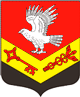 Муниципальное образование«ЗАНЕВСКОЕ ГОРОДСКОЕ ПОСЕЛЕНИЕ»Всеволожского муниципального района Ленинградской областиАДМИНИСТРАЦИЯПОСТАНОВЛЕНИЕ28.04.2021	№  374д. ЗаневкаОб отмене разрешения на строительство объекта капитального строительства от 15.09.2020 № 47-RU47504109-20-2020 на земельном участке с кадастровым номером 47:07:1002002:79 В связи с несоответствием выданного разрешения на строительство от  15.09.2020 № 47-RU47504109-20-2020 требованиям градостроительного законодательства Российской Федерации, а именно: не предоставлением положительного заключения экспертизы проектной документации, предусмотренной пунктом 4 части 7 статьи 51 Градостроительного кодекса РФ; пункту 5 части 2 статьи 49 Градостроительного кодекса РФ: проектная документация отдельно стоящего объекта капитального строительства с количеством 3-х этажей подлежит экспертизе; части 2.2 статьи 49 Градостроительного кодекса РФ, Приказу Минстроя России от 10.04.2020 № 198/пр «О критериях отнесения объектов, указанных в пунктах 4 и 5 части 2 статьи 49 Градостроительного кодекса Российской Федерации, к объектам массового пребывания граждан»: объект капитального строительства относится к объектам массового пребывания граждан, экспертиза проектной документации на осуществление строительства является обязательной;  пункту 6 части 2 статьи 1 областного закона Ленинградской области от 07.07.2014 № 45-оз "О перераспределении полномочий в области градостроительной деятельности между органами государственной власти Ленинградской области и органами местного самоуправления Ленинградской области": к полномочиям органов исполнительной власти Ленинградской области, уполномоченных Правительством Ленинградской области на осуществление полномочий органов местного самоуправления Ленинградской области в области градостроительной деятельности, относится выдача разрешений на строительство в случае осуществления строительства  объектов капитального строительства, проектная документация которых подлежит экспертизе в соответствии со статьей 49 Градостроительного кодекса РФ; части 1 статьи 51 Градостроительного кодекса РФ: разрешение на строительство не подтверждает соответствие проектной документации требованиям, установленным проектом планировки территории и проектом межевания территории, утвержденным Распоряжением Правительства Ленинградской области от 11.09.2017 №468-р «Об утверждении проекта планировки территории и проекта межевания территории линейного объекта регионального значения автомобильной дороги «Санкт-Петербург - Колтуши» на участке от кольцевой автодороги Санкт-Петербурга до Колтуши (титул: «Реконструкция автомобильной дороги «Санкт-Петербург - Колтуши» на участке от кольцевой автодороги Санкт-Петербурга до Колтуши» (Реконструкция автомобильной дороги общего пользования регионального значения «Санкт-Петербург - Колтуши» на участке КАД – Колтуши во Всеволожском районе Ленинградской области)»; Распоряжению Правительства Ленинградской области  от 09.06.2018 № 296-р «О резервировании земель для государственных нужд»; расчетное количество машино-мест для парковки легковых автомобилей, указанное в проектной документации, не соответствует требованиям  пункта 2.3.36 Постановления Правительства Ленинградской области от 04.12.2017 № 525 «Об утверждении местных нормативов градостроительного проектирования»; абз. 7, 8 подпункта «б» пункта 10 раздела II Постановления Правительства РФ от 16.02.2008 № 87 "О составе разделов проектной документации и требованиях к их содержанию": несоответствие представленной проектной документации требованиям к строительству объекта капитального строительства, установленным на дату выдачи представленного для получения разрешения на строительство градостроительного плана земельного участка в отношении согласования отступлений от положений технических условий, указанных в градостроительном плане; Постановлениям Правительства РФ от 24.02.2009 № 160 «О порядке установления охранных зон объектов электросетевого хозяйства и особых условий использования земельных участков, расположенных в границах таких зон» и от 26.08.2013 № 736 «О некоторых вопросах установления охранных зон объектов электросетевого хозяйства»: несоответствие представленной проектной документации требованиям к строительству объекта капитального строительства, установленным на дату выдачи представленного для получения разрешения на строительство градостроительного плана земельного участка в отношении размещения объекта капитального строительства в охранных зонах, установленных для объектов электросетевого хозяйства напряжением свыше 1000 вольт;  руководствуясь частью 13 статьи 51 Градостроительного кодекса РФ, частью 1 статьи 48 Федерального закона от 06.10.2003 № 131-ФЗ «Об общих принципах организации местного самоуправления в Российской Федерации», уставом муниципального образования «Заневское городское поселение» Всеволожского муниципального района Ленинградской области, на основании акта внеплановой проверки выдачи разрешения на строительство от 15.09.2020 № 47-RU47504109-20-2020 от 27.04.2021, администрация муниципального образования «Заневское городское поселение» Всеволожского муниципального района Ленинградской областиПОСТАНОВЛЯЕТ:Отменить разрешение на строительство объекта капитального строительства: объекта торгового назначения от 15.09.2020 № 47-RU47504109-20-2020 на земельном участке с кадастровым номером 47:07:1002002:79 по адресу: Ленинградская область, Всеволожский муниципальный район, Заневское городское поселение, д. Янино -1, ул. Шоссейная, ранее выданное администрацией муниципального образования «Заневское городское поселение» Всеволожского муниципального района Ленинградской области Хабарову Д.Г., Иванову В.А.Настоящее постановление вступает в силу после его подписания.Сектору архитектуры и градостроительства администрации совместно с сектором организационной работы администрации направить копию настоящего постановления Хабарову Д.Г., Иванову В.А. и в Комитет градостроительной политики Ленинградской области.Настоящее постановление разместить на официальном сайте муниципального образования http://www.zanevkaorg.ru. Контроль за исполнением настоящего постановления возложить на заместителя главы администрации Гречица В.В.Глава администрации                                                                         А. В. Гердий